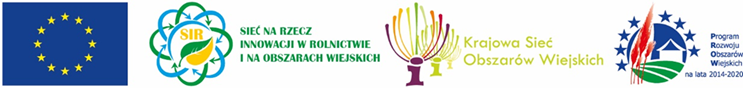                „Europejski Fundusz Rolny na rzecz Rozwoju Obszarów Wiejskich: Europa Inwestująca w obszary wiejskie”Program szkoleniaTEMAT SZKOLENIA: „Rolnictwo ekologiczne szansą dla rozwoju obszarów wiejskich”DATA SZKOLENIA: 03.12.2020 r.MIEJSCE SZKOLENIA: Oddział Bielsko-Biała – szkolenie onlineWYKŁADOWCA: dr inż. Urszula Sołtysiak – Ekspert ds. produkcji i przetwórstwa w rolnictwie ekologicznymRzecznik Polskiej Izby Żywności EkologicznejChcesz zostać Partnerem KSOW –zarejestruj się na stronie ksow.pl10:00 – 10:05  Rozpoczęcie szkolenia10:05 – 10:50Rolnictwo ekologiczne – system gospodarowania chroniony prawem Unii  Europejskiej 10:50 – 11:35Ekologiczna uprawa roślin11:35 – 11:40Przerwa11:40 – 12:25Chów i utrzymanie zwierząt w gospodarstwie ekologicznym 12:25 – 13:10Kontrola i certyfikacja – warunek sprzedaży produktów jako ekologiczne 13:10 – 13:15Przerwa13:15 – 14:00Rynek produktów ekologicznych -  stała tendencja wzrostowa 